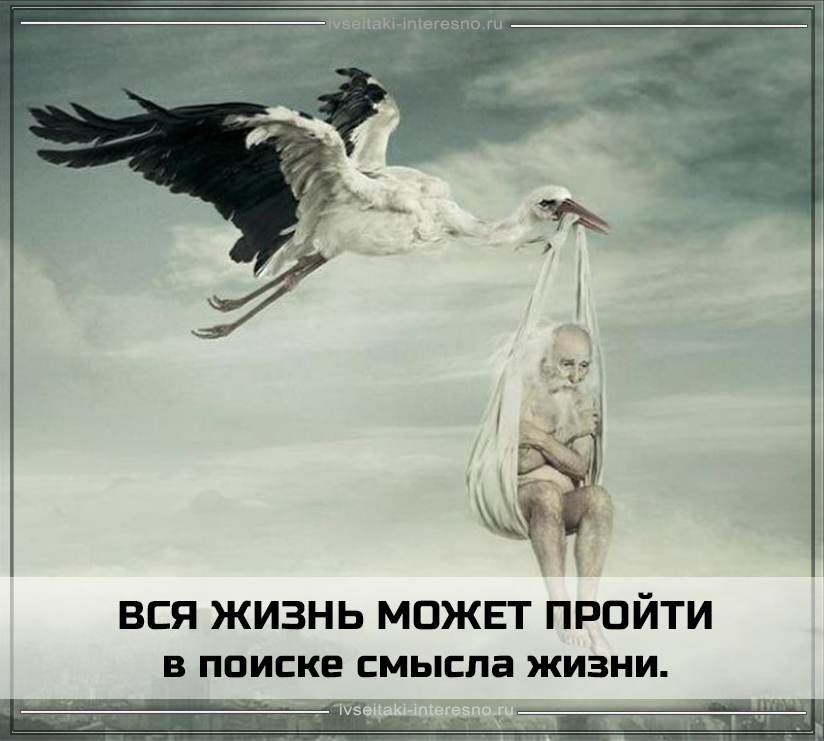 О смысле жизниКаждый думающий человек хоть раз задумывался о смысле жизни. Вопрос для чего я живу, зачем я пришел в этот мир, должен волновать каждого человека.
Размышления о смысле и цели бытия относятся к категории так называемых «проклятых вопросов», и однозначного ответа нет ни у кого. Однако глубокий экзистенциальный страх  -  «Зачем я живу, если всё равно умру?» – терзает каждого человека. И конечно, жанр притчи тоже касается этого вопроса. Притчи о смысле жизни есть у каждого народа. Чаще всего он определяется так: смысл жизни  -  в самой жизни, в ее бесконечном воспроизведении и развитии через последующие поколения. Кратковременность бытия каждого отдельного человека рассматривается философски. Пожалуй, наиболее аллегоричная и прозрачная притча этой категории была придумана американскими индейцами. Притча «Камень и бамбук» Рассказывают, что однажды камень и бамбук сильно поспорили. Каждый из них хотел, чтобы жизнь человека была похожа на его собственную. 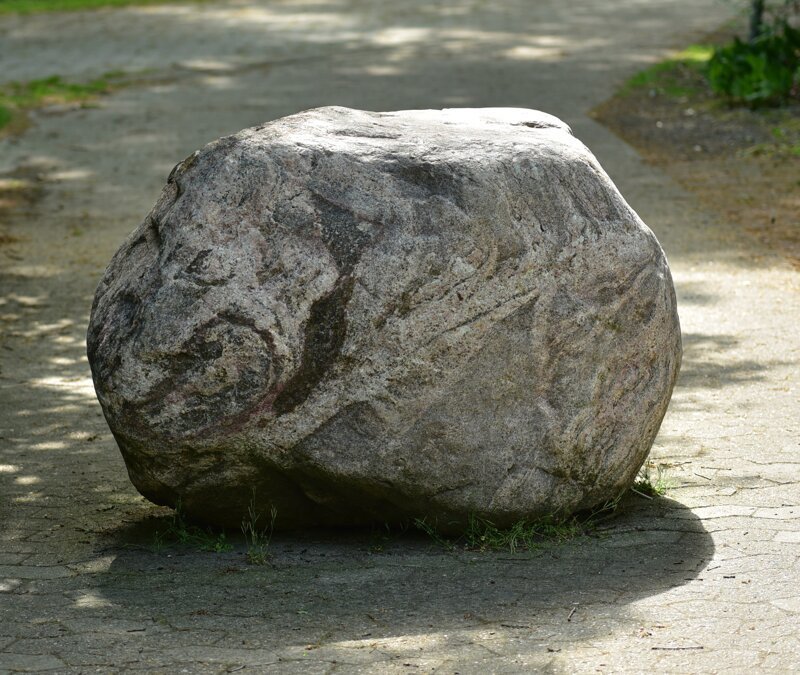 Камень говорил: –  Жизнь человека должна быть такой же, как моя. Тогда он будет жить вечно.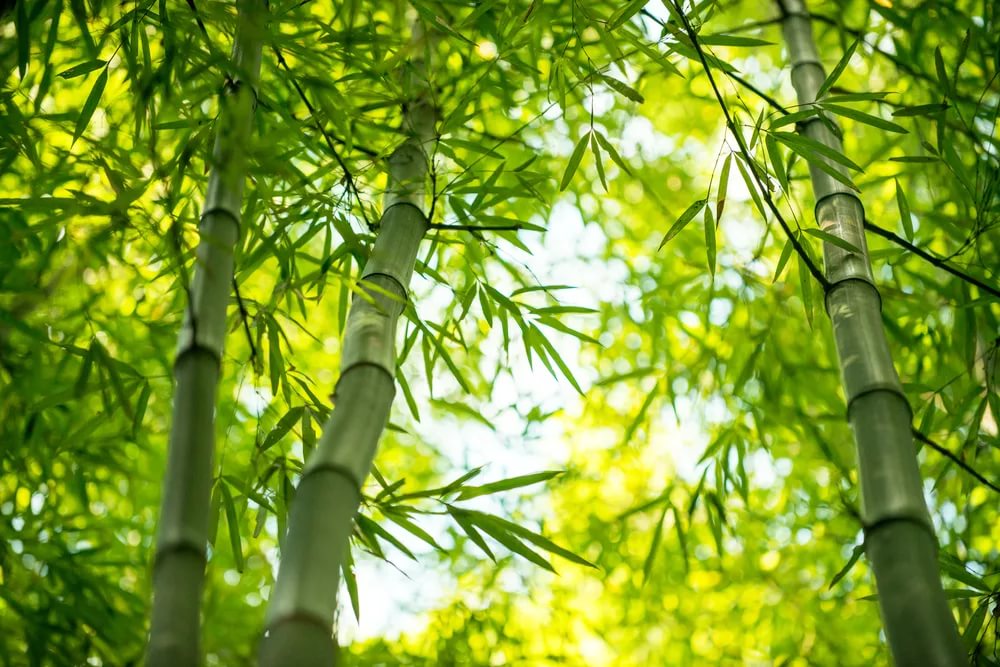  Бамбук отвечал: – Нет, нет, жизнь человека должна быть такой, как моя. Я умираю, но сразу рождаюсь снова. Камень возражал: – Нет, пусть лучше будет по-другому. Пусть лучше человек будет, как я. Я не склоняюсь ни под дуновеньем ветра, ни под струями дождя. Ни вода, ни тепло, ни холод не могут повредить мне. Моя жизнь бесконечна. Для меня нет ни боли, ни заботы. Такой должна быть жизнь человека. Бамбук настаивал: – Нет. Жизнь человека должна быть такой, как моя. Я умираю, это, правда, но я возрождаюсь в моих сыновьях. Разве это не так? Взгляни вокруг меня – повсюду мои сыновья. И у них тоже будут свои сыновья, и у всех будет кожа гладкая и белая. На это камень не сумел ответить. 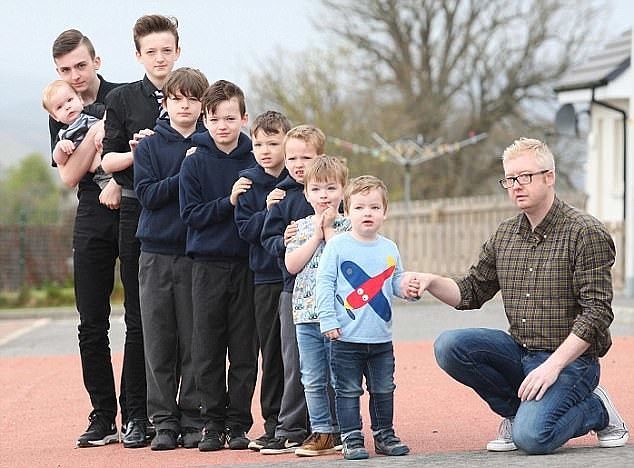 Бамбук победил в споре. Вот почему жизнь человека, похожа на жизнь бамбука.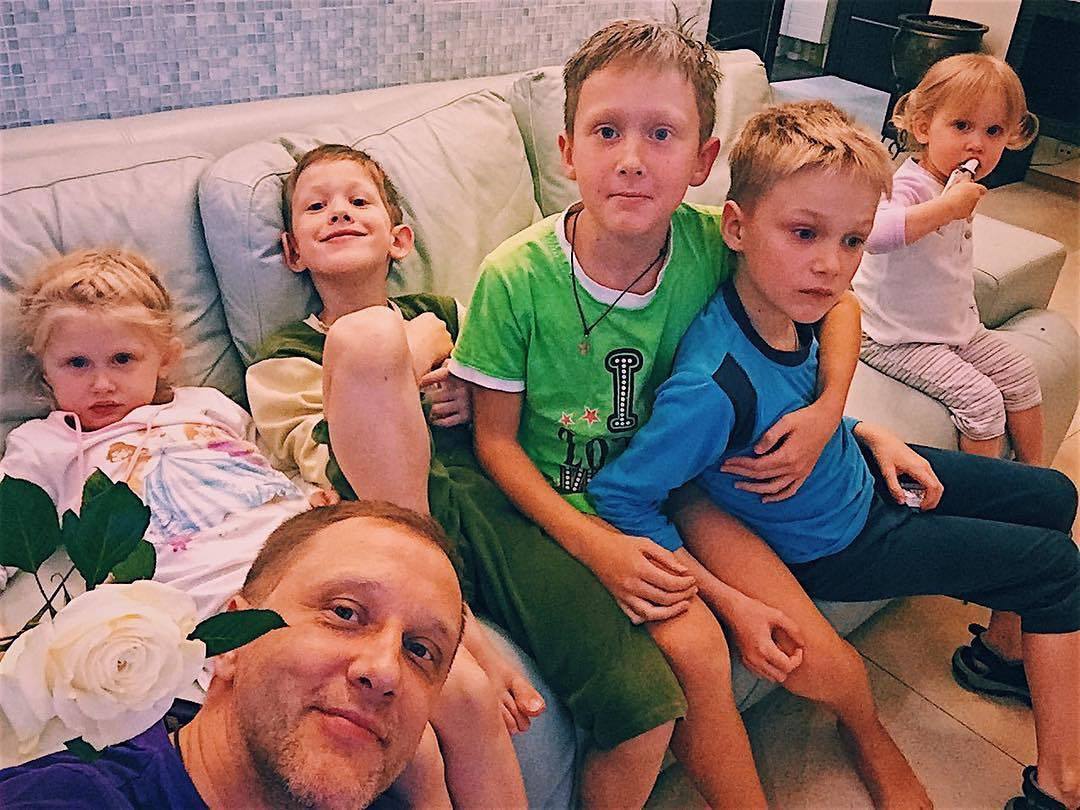 